世界最古の折鶴にチャレンジしよう！古典折紙・桑名市無形文化財 桑名の千羽鶴一枚の紙から数羽の鶴を折るブログ担当のKです。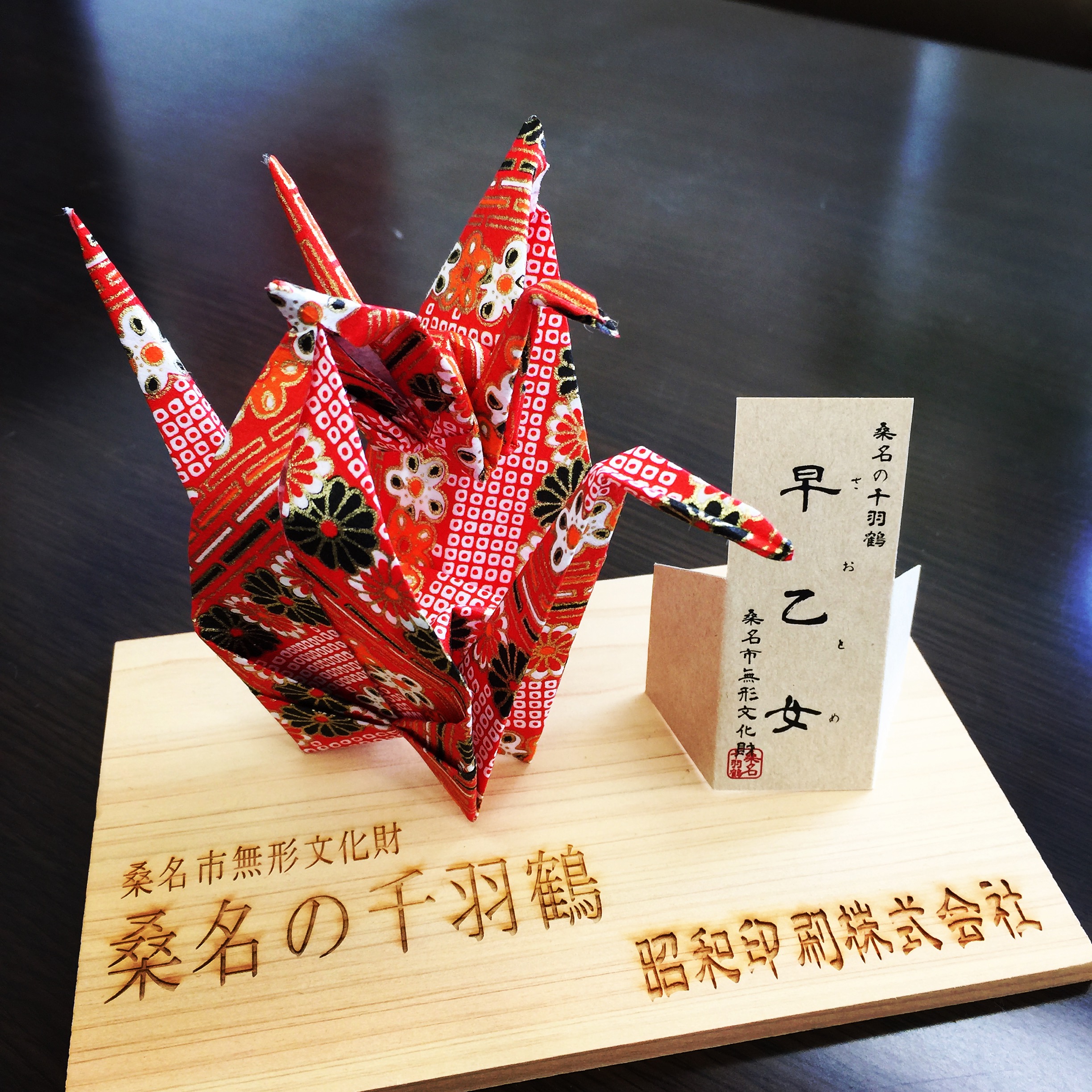 昭和印刷で商品化いたしました、桑名が誇る文化財桑名の千羽鶴「TSUNAGARU　ORIZURU 」newバージョンのご紹介！桑名の千羽鶴は、１枚の紙からたくさんの鶴が一つにつながった折鶴です。この折方は今から２００年以上も昔に、三重県桑名市に今もあるお寺の住職さんが１８年という時間をかけて考えたもので世界で１番古い折り紙遊びといわれています。その歴史のある桑名の千羽鶴を非常に簡単に体験できる　優れモノTSUNAGARU　ORIZURU　和紙に正図・ミシン目が施されているので「切り離して折るだけ」初心者の方でも簡単に２００年の歴史を体感できます。拾餌・楽々波・葭原雀・布晒・八橋・妹背山の6種類が体験できます。6種各1枚入り￥１２００　2種各1枚入り￥５００　1種1枚入り￥３００ご購入はAmazonと楽天市場にてご購入いただけます。この機会に是非ご体感ください！ＷＥＢサイト　www.orizuru49.com昭和印刷では会社案内や商品案内などの制作を承っております。お気軽にご相談ください。-----------------------------------------------------------印刷・デザイン・企画・ホームページなど、三重県桑名市の昭和印刷に何でもお任せ下さい。-----------------------------------------------------------